                            Дистанционное  обучение и с чем его едят…                                                                                                                                                                              Прошли первые недели новой реальности, в которой мы живём. Предлагаем вашему вниманию яркий калейдоскоп впечатлений учеников, родителей, учителей… «Мне нравится сидеть  в карантине, есть плюсы и минусы. Когда мы учились в школе, нам могли помочь, объяснить новую тему. Но сейчас каждый вынужден делать всё сам. Конечно, ребёнку иногда нужна помощь взрослых, чтобы объяснить тему, которую ребёнок не может понять. Мне бывает тяжело, но в основном я справляюсь сама. Но я думаю, всё же лучше учиться в школе.»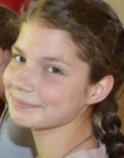 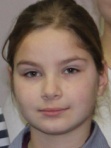                                Анна Силова, 4 класс                                                                       «С 16 марта все ученики Эстонии перешли на дистанционное обучение. На первой неделе учителя и ученики только привыкали к новому виду обучению. Только со второй недели уроки стали проводиться виртуально. У многих классов уже есть общая беседа класса с учителем. Всем учителям можно позвонить или написать на электронную почту. Все личные данные учителя можно найти на главном сайте Пейпси гимназии или спросить у одноклассников. Многие учителя проводят виртуальные уроки в программе zoom или задают задание, которое можно выполнить в телефоне или компьютере».                                         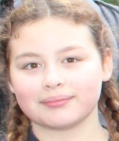                      Анастасия Клеменок, 7 класс«16 марта 2020 года в Эстонии началось дистанционное обучение, в связи с тем, что объявили карантин. Наверняка, поначалу многие думали, что это будет легко: ты остаёшься дома, заданий мало, можешь начинать делать уроки во сколько захочешь и так далее. Но, всё оказалась куда сложнее. Уже в конце первой недели очень захотелось обратно в школу: одноклассники, учителя, классные задания, домашняя работа.Я начала понимать и ценить то, что было дано тогда, когда мы делали всё вместе. Я начала понимать, какой это труд - быть учителем: готовить задания, выполнять их, объяснять темы. Когда учишься в школе, приходишь домой, садишься и делаешь объяснённую и уже понятную тему. Тут же приходится делать всё самим. Но я надеюсь, что мы справимся, и у нас всё будет получаться.Есть много положительных сторон дистанционного обучения, если ты вовремя сдал задания, то у тебя появляется много свободного времени -  и в это время ты можешь читать, смотреть фильмы, заниматься своим хобби, пробовать себя в чём-то новом, попросту говоря,  на всё это есть время. Только его нужно правильно распределять и  делать всё вовремя. Желаю всем успехов и удачи!»                             Татьяна Силова, 9 класс                                                                                                       «Многие задают вопросы: «Как прошли первые недели дистанционного обучения? Тяжело или нет? Нравится или нет?» Хочу поделиться своим мнением.
Мне очень нравится дистанционное обучение. Первая неделя прошла очень хорошо и быстро. Нагрузки большой не было и поэтому было легко. Сейчас стало чуть-чуть тяжелее, учителя стали задавать больше заданий.
У такого формата обучения есть и плюсы, и минусы. Начнём, пожалуй, с плюсов.
Первый плюс, по моему мнению, это полноценный сон. Я, наконец-то, стала высыпаться, и поэтому мне стало легче работать. Второй плюс заключается в том, что у меня нет рамок во времени, кроме сдачи работы. Третий плюс, у меня появилось больше свободного времени. Я отвожу определённое количество времени на работу, а потом могу заниматься своими делами. Четвёртый плюс - у меня появилось больше навыков  работы с компьютером, а этот опыт мне пригодится в дальнейшем. Пятый плюс и самый классный из всех:  у нас уже было два онлайн-урока.
На самом деле плюсы дистанционного обучения можно приводить бесконечно, но есть и минусы.
Первый минус и, наверное, самый большой для меня: что будет с экзаменами? Этот вопрос меня мучает больше всего, потому что я в этом году заканчиваю 9 класс. Если бы я на данный момент ходила в 8 или 10 класс, то мне бы ещё больше нравился такой формат обучения, но в моём случае это все пугает. Второй минус заключается в том, что не все учителя ещё хорошо познакомились с новым форматом обучения, и у учеников возникают некоторые вопросы. Минусов гораздо меньше, но всё-таки они есть!
Специально для этой статьи я опросила своих знакомых, разного возраста с 11 до 19 лет. Мнения разделились: кому-то нравится, а  кому-то не нравится такой формат обучения.
Лично мне нравится так учиться, это что-то новое, необычное, и мы получаем опыт. Но есть один большой минус  - это неопределённость  будущего.»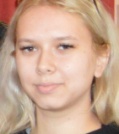 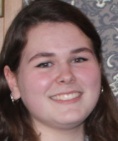                                      София Ворхо, 9 класс                                                                                                    «В связи с происходящими событиями по всей Эстонии, все школьники, гимназисты и студенты перешли на дистанционное образование и мнения  учащихся разделились. 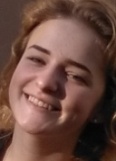 Мне стало интересно, что же думают мои одноклассники о такой форме учёбы. Полученные ответы были такими:"Уже первый день первой недели дистанционного обучения оказался очень сложным. Приходилось выполнять большое количество заданий по разным предметам, и оставалось мало свободного времени. Также некоторые из нас отвечали домашнее задание по видеосвязи с учителем, что было очень необычно.Понравились видео-уроки, так называемые "стримы", по физике. Мы конспектировали новый материал, слушали и задавали вопросы учителю.Некоторые задания, выполнения которых заняло немалое количество времени, оценивались как "А" или "МА", что было немного печально.В целом, учеба даётся сложно, и хочется снова посещать школу".                         Кристина Жулина, 11 класс"Мне не нравится дистанционное обучение тем, что оно сложное и 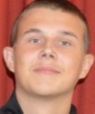 утомительное, но очень нравится, потому что я могу выспаться и спокойно делать домашнее задание".                             Стен Смирнов, 11 класс"Лично мне нравится карантин, по крайней мере, пока что. Приятно вставать чуть позже и осознавать, что тебе никуда не надо идти, а освоение материала и решение заданий даётся мне не труднее, чем в школе, даже комфортнее, никуда не торопясь, я делаю  уроки и постигаю новый материал".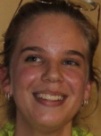                            Александра Ээро, 11 класс"Я считаю, что эта неделя прошла удачно. Все выполняют задания, также получают знания. Всё проходит удобно.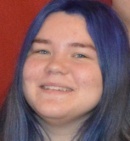 Но нет той атмосферы, что есть в школе. Не видишь на перемене своих друзей и очень скучаешь по учителям".                              Вика Клеменок, 11 класс"Теперь появилось много свободного времени выходить на улицу (в лес) и дышать свежим воздухом. Очень повезло с погодой. Также теперь я могу высыпаться и больше проводить времени с близкими мне людьми".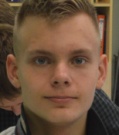                                   Игорь Егоров, 11 классТаково мнение моих одноклассников, с которыми я пообщалась на тему обучения в условиях карантина. Лично мне не нравится дистанционное обучение. Мне хочется  поскорее обратно в школу, ведь там, как уже было сказано, совершенно другая обстановка. Неделя такого обучения была настолько трудна, что казалось, она длилась  вечность.Поскорей бы вернуться в школу!»                       Карина Чеблакова, 11 класс                                                                                  «Прошла уже целая неделя дистанционного обучения. 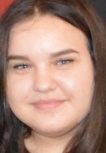 Действительно новый и интересный опыт. Казалось, что это будет легче, чем обычная учёба в школе. Но получается, что мы должны параллельно проходить то, что должны были бы пройти в классе, а также необходимо выполнить домашнее задание. Поэтому нагрузка чуть больше. Первые несколько дней было тяжеловато, и я не понимала, за что хвататься и что делать первым делом. В последующие дни втянулась в работу, темп увеличился, стало легче. Работы (домашние задания) приходится сдавать в электронном виде. Это не сложно, ведь мы и в обычной школьной жизни иногда пользовались таким способом сдачи заданий, поэтому в этом плане нам повезло.
Сейчас уроки физики у нас проходят в режиме онлайн-трансляций. Пока что это единственный предмет, который мы изучаем подобным образом. Это интересно. Мне очень  нравятся онлайн-уроки.
Наверное, самая большая сложность заключается в том, что при изучении нового материала периодически появляются вопросы, и ты не можешь обратиться к учителю напрямую, как, например, на уроке. Но всегда можно позвонить или списаться, используя  интернет-ресурсы, и лично задать вопросы. Конечно, хотелось бы быстрее вернуться в школу. Обычные школьные будни намного веселее, да и материал всё же усваивается лучше. К тому же постоянное нахождение в телефонах, компьютерах утомляет. Надеемся, что в скором времени мы сможем вернуться к обычному ритму жизни.»                           Валерия Святская, 11 класс«Итак, первая неделя выдалась очень не простой. Все растеряны, как говорится, в непонятках. Всё произошло настолько быстро, что не все до сих пор смогли адаптироваться к такому  виду обучения.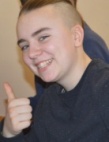 Дистанционное обучение сложнее даётся младшим классам. У них родители работают, и заниматься с ними практически некому. Это доставляет некий дискомфорт. Даже старшим классам нелегко. По мнению учеников, задают слишком много домашних заданий и всё в разброс: один учитель отправляет на почту, другой учитель на сайт школы, третий пишет через кого-то. Это ужасно неудобно! Ученики считают, что было бы проще просто проводить онлайн-уроки, тем более у нас в небольшой школе. Ученикам сложно распределять своё время для учёбы, ведь дома сложно встать пораньше, не отвлекаться на посторонние вещи. Также ученикам и даже учителям сложно даётся эта форма, потому что в нашей школе это абсолютно новая форма обучения».                         Лилия Прошкина, 12 класс«С одной стороны, я считаю правильным решением, что ввели дистанционное обучение, потому что тогда я уверена, что мои дети дома и они здоровы. К тому же у моей младшей дочери подтянулась учёба, она стала стараться учиться, потому что все работы проверяются учителем, а ей не нравится, когда её ругают. Я работаю далеко, поэтому мне приятно приезжать домой, зная, что дома тепло и всегда готова еда. Карина мне очень в этом помогает.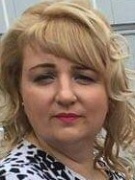 Но всё-таки есть недостатки. Не смотря на видео-уроки и различные задания, дети отстают от школьной программы, будет трудно возвращаться к привычному учебному режиму. Да и я вижу, как мои девочки уже скорее хотят в школу, но остаётся только ждать.»                                                                     Юлия Павленкова, мама учениц 4 и 11 классов«Наступило то время, когда и наша школа стала постепенно переходить на дистанционное обучение. Учителя в панике, потому что, во-первых, не все хорошо разбираются в интернет-сервисах, а во-вторых, сомневаются, что можно удержать внимание детей и научить их чему-нибудь через веб-камеру. В-третьих, мы же не знаем, кто будет выполнять задания: ребенок или, условно, его старший(ая) брат (сестра)-студент. Кроме того, при таком преподавании предмета возможно отставание от программы. 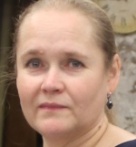 В своей стране мы привыкли, что вещи само собой понятные сначала надо долго обсуждать, а потом повсеместно внедрять. А на это надо время, пройдет месяц или год. Но не повезло. Внедрять нужно сразу и сиюминутно.Сейчас современным школьникам компьютер привычен, а телефон - уже давно лучший друг учеников. Они здесь, как рыба в воде. Многие школьники каждый день заходят в Интернет, сидят во всяких социальных сетях и т. д. Им это гораздо привычнее, чем сидеть в школе. Включается дистанционный формат, и учитель работает, и ребенок работает. Это замечательная вещь, она может очень хорошо в этом плане спасти. Например, на дистанционных уроках ты не так будешь уставать, как в школе. Потому что в школе ты сидишь, тебе надо слушать учителя, отвлекаться нельзя, вертеться нельзя, крутиться нельзя, делать ничего лишнего нельзя. А дома, например, если ты за компьютером, то ты можешь, если это не видеосвязь, помимо этого, своими делами заниматься. При таком формате обучения у них возникает свобода в организации своего времени, свобода в организации своей работы, плюс ко всему есть обратная связь. Я с каждым учеником имею возможность индивидуально поработать. Использую и видео конференции, и электронные опросники, и чаты. Сейчас работаю над созданием таблицы передвижения, чтобы ученики могли сами регулировать выполнение своих заданий. Причем могут отмечать зеленым, желтым или красным цветом в зависимости от того, насколько легко справились с заданием.А что дети говорят об обучении дома? Многие скучают без друзей, а вот учиться дома, считают, совсем не сложно: «Наоборот, лучше, потому что тут можно всё быстрее сделать». Но все равно, большинство детей отмечают, что в школе интереснее!»        А. О. Блинникова, учитель начальных классов и мама ученицы 7 класса«Заканчивается вторая неделя дистанционного обучения. Постепенно к новому виду работы начинают привыкать учителя и ученики. Первая неделя оказалась очень  сложной:  ученикам приходилось выполнять задания самостоятельно, нужно было самому планировать своё время так, чтобы работы выполнять  и отсылать вовремя. Но как тяжело некоторым было это делать! Это в школе урок начинается со звонком, и  45 минут учитель объясняет и направляет твою деятельность, поддерживает тебя, подсказывает, как сделать лучше. Сейчас за весь процесс отвечаешь сам.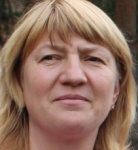  Работы прибавилось и учителям: нужно  пересматривать свои планы, составлять новые работы, готовить рабочие листы и осваивать новые технологии. Ребятам были предложены различные средства связи с учителями: социальные сети, мобильные приложения, личные номера мобильных телефонов, адреса электронной почты - всё, чтобы ученик мог в случае необходимости, задать вопрос и получить на него ответ.  После проверки работ учителя пишут, где были допущены ошибки, как должно быть верно.Родителям тоже оказалось непросто: пришлось вспоминать изученное в школе, постоянно напоминать своим детям о том, что нужно садиться за уроки и контролировать выполнение заданий.Все надеялись, что через две недели вернутся  к привычному образу жизни.  Однако,  на данный момент ситуация остаётся прежней, система дистанционного обучения сохраняется.»                      И.С.Быстрова, учитель истории, мама двух школьниц